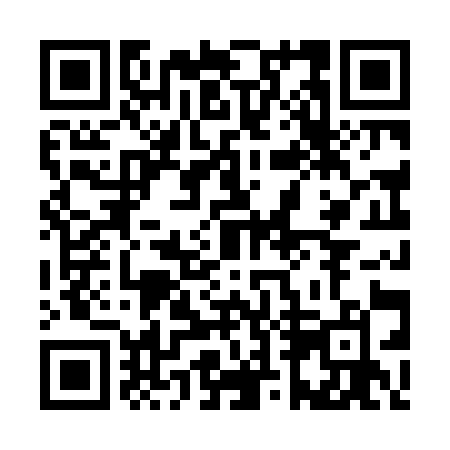 Prayer times for Ramage Subdivision, Alabama, USAMon 1 Jul 2024 - Wed 31 Jul 2024High Latitude Method: Angle Based RulePrayer Calculation Method: Islamic Society of North AmericaAsar Calculation Method: ShafiPrayer times provided by https://www.salahtimes.comDateDayFajrSunriseDhuhrAsrMaghribIsha1Mon4:225:4212:474:277:539:132Tue4:225:4212:484:277:539:133Wed4:235:4312:484:287:539:134Thu4:235:4312:484:287:529:125Fri4:245:4412:484:287:529:126Sat4:245:4412:484:287:529:127Sun4:255:4512:484:287:529:118Mon4:265:4512:494:287:529:119Tue4:265:4612:494:297:519:1110Wed4:275:4612:494:297:519:1011Thu4:285:4712:494:297:519:1012Fri4:285:4712:494:297:519:0913Sat4:295:4812:494:297:509:0914Sun4:305:4812:494:297:509:0815Mon4:315:4912:494:297:509:0816Tue4:315:5012:494:307:499:0717Wed4:325:5012:504:307:499:0718Thu4:335:5112:504:307:489:0619Fri4:345:5112:504:307:489:0520Sat4:355:5212:504:307:479:0421Sun4:355:5312:504:307:479:0422Mon4:365:5312:504:307:469:0323Tue4:375:5412:504:307:469:0224Wed4:385:5412:504:307:459:0125Thu4:395:5512:504:307:449:0126Fri4:405:5612:504:307:449:0027Sat4:405:5612:504:307:438:5928Sun4:415:5712:504:307:428:5829Mon4:425:5812:504:307:428:5730Tue4:435:5812:504:307:418:5631Wed4:445:5912:504:307:408:55